Atmospheric Chlorine Reaction with  N-methyl-2-pyrrolidinone (NMP) S.  Samai1-2,  A. Ferhati 1 *1LCCE Laboratoire de chimie et chimie de l’environnement, faculté des sciences, département de chimie, université de Batna, 05000 Batna Algérie2Faculté des sciences et Technologie, département de Science de la Matière, université Abess Laghrour, 40000  Khanchela-Algérie*Corresponding authors.azeddine.ferhati@univ-batna.dzsalima_samai@hotmail.frSupporting informaationsComplex reactant CR10 2 C                  0.78643800    0.85023700    0.30368200 C                  2.15861300    0.95762600   -0.34260800 C                  2.43097000   -0.45543800   -0.88213000 C                  1.53058200   -1.37602600   -0.03073000 H                  2.87439100    1.25479100    0.42942500 H                  2.15900000    1.73445400   -1.10519000 H                  2.12983600   -0.51794700   -1.92871100 H                  3.47867400   -0.74603900   -0.82073100 H                  1.07160400   -2.17080700   -0.62221300 H                  2.08128800   -1.84550800    0.79188600 O                  0.03599300    1.76114700    0.61494400 N                  0.51012600   -0.47400700    0.49547800 C                 -0.71043700   -0.89883700    1.10133900 H                 -1.63954300   -0.53912100    0.43248400 H                 -0.75490600   -1.98369200    1.16873500 H                 -0.87173000   -0.43032400    2.07266400 Cl                -3.03320100    0.00045300   -0.57079800 1 2 1.0 11 2.0 12 1.0 2 3 1.0 5 1.0 6 1.0 3 4 1.0 7 1.0 8 1.0 4 9 1.0 10 1.0 12 1.0 5 6 7 8 9 10 11 12 13 1.0 13 15 1.0 16 1.0 14 1.0 14 15 16 17complexe reactant CR20 2 C                  1.75746000    0.10250400   -0.18791000 C                  1.74577600   -1.41460400   -0.08625000 C                  0.26528300   -1.76473800    0.13183200 C                 -0.35535900   -0.47846100    0.71779800 H                  2.37219100   -1.70205100    0.76325500 H                  2.18256100   -1.85801100   -0.97933600 H                 -0.20695000   -1.99422600   -0.82433200 H                  0.12670000   -2.62050100    0.78880000 H                 -1.45134500   -0.26300400    0.27917100 H                 -0.43452100   -0.51910500    1.80980000 O                  2.63490600    0.81280500   -0.64278100 N                  0.56811200    0.57094900    0.30845800 C                  0.28544300    1.96894400    0.36350800 H                  1.04509700    2.46546600   -0.50872800 H                 -0.86539000    2.19305300    0.37339100 H                  0.87061900    2.43419000    1.28853200 Cl                -2.99333000    0.05195500   -0.33184600 1 2 1.0 11 2.0 12 1.0 2 3 1.0 5 1.0 6 1.0 3 4 1.0 7 1.0 8 1.0 4 10 1.0 12 1.0 9 1.0 5 6 7 8 9 10 11 12 13 1.0 13 16 1.0 15 1.0 14 1.0 14 15 16 17complexe reactant CR30 2 C                 -1.26130000    0.79336600   -0.15778900 C                 -0.19017800    1.39135100    0.74065400 C                  0.63824100    0.16907700    1.18514600 C                 -0.31525800   -1.03447200    1.01530900 H                 -0.68909100    1.88247700    1.57539800 H                  0.38042100    2.14498100    0.20078900 H                  1.57103800    0.03816100    0.47440600 H                  1.00899700    0.24797300    2.20532500 H                  0.19274900   -1.90757000    0.61742000 H                 -0.79279100   -1.32089100    1.96194800 O                 -1.96961300    1.38662600   -0.96283400 N                 -1.32695600   -0.54023400    0.07438400 C                 -2.24340100   -1.38183900   -0.61165100 H                 -1.62106400   -1.95960200   -1.53645000 H                 -2.41249700   -2.34295600    0.07689800 H                 -3.22950100   -0.80499900   -0.91174900 Cl                 2.99227700   -0.17140300   -0.61835400 1 2 1.0 11 2.0 12 1.0 2 3 1.0 5 1.0 6 1.0 3 4 1.0 8 1.0 7 1.0 4 9 1.0 10 1.0 12 1.0 5 6 7 8 9 10 11 12 13 1.0 13 16 1.0 14 1.0 15 1.0 14 15 16 17complexe reactant CR40 2 C                  0.53030100   -0.63153600    0.31589100 C                 -0.44098400    0.47307900    0.68159700 C                  0.16816000    1.73432100    0.04891700 C                  1.66699100    1.39957000   -0.10763400 H                 -0.48388000    0.53997700    1.77206600 H                 -1.52819300    0.21656000    0.30136600 H                 -0.27413900    1.90263000   -0.93474300 H                  0.01565700    2.64200600    0.63094200 H                  2.08578500    1.77899400   -1.05219700 H                  2.26104600    1.82335600    0.70228200 O                  0.33512800   -1.83532600    0.35911600 N                  1.70454000   -0.04934500   -0.08484200 C                  2.82480100   -0.84424300   -0.47275300 H                  2.39180615   -1.77177718   -0.74806339 H                  3.54450800   -0.27154600   -1.21012900 H                  3.37661500   -1.25014100    0.50480900 Cl                -3.20109500   -0.18823000   -0.29360200 1 2 1.0 11 2.0 12 1.0 2 3 1.0 5 1.0 6 1.0 3 4 1.0 7 1.0 8 1.0 4 9 1.0 10 1.0 12 1.0 5 6 7 8 9 10 11 12 13 1.0 13 15 1.0 16 1.0 14 1.0 14 15 16 17Transition state TS10 2 C                  0.76586000    0.85540900    0.29080600 C                  2.15189600    0.94020100   -0.32871200 C                  2.42051800   -0.48272800   -0.84361900 C                  1.49358300   -1.38256400    0.00145400 H                  2.85490400    1.24060500    0.45373100 H                  2.17577600    1.70655900   -1.10144700 H                  2.14004000   -0.55640900   -1.89520000 H                  3.46370200   -0.78299500   -0.75696200 H                  1.03850400   -2.18064500   -0.58859600 H                  2.02261200   -1.84635000    0.84134600 O                  0.01871200    1.77796600    0.57447400 N                  0.47204300   -0.46326100    0.49461000 C                 -0.76488100   -0.86752300    1.08105200 H                 -1.85118400   -0.43860600    0.25590000 H                 -0.82191800   -1.95086000    1.16202600 H                 -0.94098700   -0.38426400    2.04253000 Cl                -2.93748800   -0.00968800   -0.56925100 1 2 1.0 11 2.0 12 1.0 2 3 1.0 5 1.0 6 1.0 3 4 1.0 7 1.0 8 1.0 4 9 1.0 10 1.0 12 1.0 5 6 7 8 9 10 11 12 13 1.0 13 15 1.0 16 1.0 14 15 16 17Transition state TS20 2 C                  1.76036200    0.10198800   -0.18734000 C                  1.74883300   -1.41508200   -0.08509400 C                  0.26844000   -1.76525000    0.13361100 C                 -0.35211100   -0.47879700    0.71928700 H                  2.37555100   -1.70215200    0.76431500 H                  2.18535900   -1.85879700   -0.97815400 H                 -0.20409000   -1.99514300   -0.82230900 H                  0.13014200   -2.62077200    0.79095300 H                 -1.65933600   -0.22215600    0.19653100 H                 -0.43091000   -0.51902900    1.81133100 O                  2.63760200    0.81218400   -0.64277300 N                  0.57114200    0.57052900    0.30924000 C                  0.28837900    1.96852300    0.36384700 H                  1.04770500    2.46477000   -0.50883100 H                 -0.86246900    2.19254400    0.37402300 H                  0.87382300    2.43417100    1.28849800 Cl                -2.99047000    0.05100600   -0.32969000 1 2 1.0 11 2.0 12 1.0 2 3 1.0 5 1.0 6 1.0 3 4 1.0 7 1.0 8 1.0 4 10 1.0 12 1.0 5 6 7 8 9 10 11 12 13 1.0 13 15 1.0 16 1.0 14 1.0 14 15 16 17Transition state TS30 2 C                 -1.26213100    0.79395400   -0.14219900 C                 -0.18658100    1.38091200    0.75822300 C                  0.64167200    0.15281600    1.18668900 C                 -0.31434900   -1.04745400    1.00805100 H                 -0.68146600    1.86405300    1.59999500 H                  0.38307300    2.13927200    0.22401400 H                  1.81489200   -0.00478200    0.28360200 H                  1.01653300    0.22050100    2.20617300 H                  0.19074400   -1.91711800    0.59908700 H                 -0.78862400   -1.34301500    1.95351700 O                 -1.97266300    1.39665200   -0.93822700 N                 -1.32894800   -0.54189600    0.07630800 C                 -2.24937100   -1.37491000   -0.61486700 H                 -1.63154900   -1.94393000   -1.54807600 H                 -2.41726600   -2.34290400    0.06427800 H                 -3.23574000   -0.79348100   -0.90506100 Cl                 2.98811200   -0.17237900   -0.62948500 1 2 1.0 11 2.0 12 1.0 2 3 1.0 5 1.0 6 1.0 3 4 1.0 8 1.0 4 9 1.0 10 1.0 12 1.0 5 6 7 8 9 10 11 12 13 1.0 13 14 1.0 15 1.0 16 1.0 14 15 16 17Transition state TS40 2 C                  0.53435200   -0.63087300    0.31683900 C                 -0.43649400    0.47383700    0.68342300 C                  0.17279800    1.73521900    0.05116400 C                  1.67148000    1.40011800   -0.10605900 H                 -0.47900200    0.54020500    1.77394000 H                 -1.81678800    0.14886200    0.20108400 H                 -0.26978500    1.90414400   -0.93226200 H                  0.02075100    2.64265800    0.63369300 H                  2.09006400    1.77989300   -1.05057400 H                  2.26593000    1.82333100    0.70386700 O                  0.33885000   -1.83462900    0.35953000 N                  1.70862200   -0.04881900   -0.08400100 C                  2.82852500   -0.84384300   -0.47268600 H                  2.31608800   -1.94033900   -0.79861200 H                  3.54814600   -0.27098500   -1.21002000 H                  3.38055300   -1.25038600    0.50448700 Cl                -3.19712200   -0.18619800   -0.29117200 1 2 1.0 11 2.0 12 1.0 2 3 1.0 5 1.0 3 4 1.0 7 1.0 8 1.0 4 9 1.0 10 1.0 12 1.0 5 6 7 8 9 10 11 12 13 1.0 13 15 1.0 16 1.0 14 1.0 14 15 16 17complexe product CP10 2 C                  1.29994900    0.82727800   -0.22376800 C                  2.29581200   -0.18861400   -0.75530000 C                  1.69778100   -1.55093600   -0.37865600 C                  0.80030100   -1.24997500    0.83571300 H                  3.25844500   -0.00735500   -0.26698700 H                  2.44315500   -0.04582900   -1.82480200 H                  1.08719100   -1.93141000   -1.19859200 H                  2.45004200   -2.30312700   -0.14586900 H                 -0.10749500   -1.85365000    0.85160400 H                  1.32803700   -1.39695400    1.78365800 O                  1.22036100    2.00764700   -0.48225500 N                  0.46054600    0.16651400    0.67780200 C                 -0.55350100    0.78468900    1.34788700 H                 -2.14339500    0.29606700    0.20988100 H                 -0.98179800    0.27290500    2.19687600 H                 -0.61309700    1.85785700    1.24499800 Cl                -3.11469700   -0.22646700   -0.51132900 1 2 1.0 11 2.0 12 1.0 2 3 1.0 5 1.0 6 1.0 3 4 1.0 7 1.0 8 1.0 4 9 1.0 10 1.0 12 1.0 5 6 7 8 9 10 11 12 13 1.0 13 15 1.0 16 1.0 14 17 1.0 15 16 17complexe product CP20 2 C                  1.56589900   -0.11971700   -0.44854200 C                  1.14069300   -1.57719800   -0.35008800 C                  0.18232400   -1.63392100    0.85431200 C                 -0.16521100   -0.18506800    1.09060200 H                  2.01684700   -2.21676500   -0.25570400 H                  0.64259000   -1.84066700   -1.28613900 H                 -0.70010100   -2.24816200    0.67017700 H                  0.68281700   -2.05232500    1.73528500 H                 -1.72817000    0.03003300    0.18833100 H                 -0.57113500    0.18747600    2.02439200 O                  2.42039000    0.36637500   -1.15400900 N                  0.75975400    0.60284900    0.43134800 C                  0.82667400    2.04953700    0.53696900 H                  1.65593900    2.39087800   -0.07830400 H                 -0.10143500    2.50017500    0.18015800 H                  0.99246200    2.34503300    1.57450100 Cl                -2.87491100    0.15009300   -0.50821100 1 2 1.0 11 2.0 12 1.0 2 3 1.0 5 1.0 6 1.0 3 4 1.0 7 1.0 8 1.0 4 10 1.0 12 1.0 5 6 7 8 9 17 1.0 10 11 12 13 1.0 13 14 1.0 15 1.0 16 1.0 14 15 16 17complexe product CP30 2 C                 -1.58105995    0.83899449    0.08658337 C                 -0.50993795    1.43697949    0.98502637 C                  0.31848105    0.21470549    1.42951837 C                 -0.63501795   -0.98884351    1.25968137 H                 -1.00885095    1.92810549    1.81977037 H                  0.06066105    2.19060949    0.44516137 H                  2.03165185   -0.02975726    0.12024995 H                  0.68923705    0.29360149    2.44969737 H                 -0.12701095   -1.86194151    0.86179237 H                 -1.11255095   -1.27526251    2.20632037 O                 -2.28937295    1.43225449   -0.71846163 N                 -1.64671595   -0.49460551    0.31875637 C                 -2.56316095   -1.33621051   -0.36727863 H                 -1.90255638   -1.77333672   -1.18710927 H                 -2.41249700   -2.34295600    0.07689800 H                 -3.22950100   -0.80499900   -0.91174900 Cl                 2.99227700   -0.17140300   -0.61835400 1 2 1.0 11 2.0 12 1.5 2 3 1.0 5 1.0 6 1.0 3 4 1.0 8 1.0 4 9 1.0 10 1.0 12 1.0 5 6 7 17 1.0 8 9 10 11 12 13 1.0 13 14 1.0 15 1.0 16 1.0 14 15 16 17complexe product CP40 2 C                  0.25339600   -0.20186700   -0.00056300 C                  0.12886900    1.23674300   -0.00057400 C                  1.46894600    1.87472400   -0.00011500 C                  2.45135500    0.67752800    0.00072700 H                 -0.82258700    1.74532100   -0.00101700 H                 -4.17918809    1.23666565   -0.00211642 H                  1.61617400    2.51810300   -0.87469900 H                  1.61540000    2.51883700    0.87403300 H                  3.09961000    0.67506300   -0.88091900 H                  3.09785300    0.67498700    0.88368500 O                 -0.64321300   -1.06021400   -0.00089600 N                  1.59085100   -0.49587700   -0.00011400 C                  2.11267900   -1.84208900    0.00030000 H                  1.27235100   -2.53303500    0.00069700 H                  2.72672500   -2.02012900   -0.88750300 H                  2.72712700   -2.01937100    0.88797900 Cl                -3.15720482    2.10950771   -0.00134937 1 2 1.0 11 2.0 12 1.0 2 3 1.0 5 1.0 3 4 1.0 7 1.0 8 1.0 4 9 1.0 10 1.0 12 1.0 5 6 17 1.0 7 8 9 10 11 12 13 1.0 13 14 1.0 15 1.0 16 1.0 14 15 16 17Table 1:  Energies (Hartree)  of  reactants and products species involved in the mechanism : In hartree(u.a) as obtained from the DFT calculation. CBS-H enthalpy at  2 98.15 K.  CBS-G Gibbs free energy at 298.15 K.  CBS-E  energy.CBS (0 K) energy at 0 K. a Atomization energy in kcal mol-1 at 0 K. .b Heat of formation at 0 K in kcal mol- 1 . cHeat of formation at 298.15 K in kcal mol-1 d Experimental   Heat of formation  at 298.15 K in kcal mol-1. (1) CRC Handbook of Chemistry and Physics New York    October 2003. Table 2: Energies (Hartree) of  species involved in the Mechanism Obtained at CBS-QB3//B3LYP/6-311G++(2d,pd) Level . CBS-H enthalpy at  2 98.15 K.  CBS-G Gibbs free energy at 298.15 K.  CBS-E  energy .CBS (0 K) energy at 0 K. a Atomization energy in kcal mol-1 at 0 K. .b  Heat of formation at 0 K in kcal mol- 1 . c   Heat of formation at 298.15 K in kcal mol-1.Table 3: Energies (Hartree) of  species involved in the Mechanism Obtained at G3B3//B3LYP/6-311G++(2d,pd) Level . CBS-H enthalpy at  298.15 K.  CBS-G Gibbs free energy at 298.15 K.  CBS-E  energy.CBS (0K) energy at 0 K. a Atomization energy in kcal mol-1 at 0 K. .b  Heat of formation at 0 K in kcal mol- 1 . c   Heat of formation at 298.15 K in kcal mol-1.Table7 :Transmission coefficients, using the formalism of Skodje, and Truhler obtained  in the temperature range 273−380 K.CBS-QB3Table8 :Transmission coefficients, using the formalism of Skodje, and Truhler obtained  in the temperature range 273−380 K.G3B3Table 9: Transmission coefficients, using the formalism of Wigner  obtained in the temperature range 273−380 K.CBS-QB3Table 10:  Transmission coefficients, using the formalism of Wigner  obtained in the temperature range 273−380 K.G3B3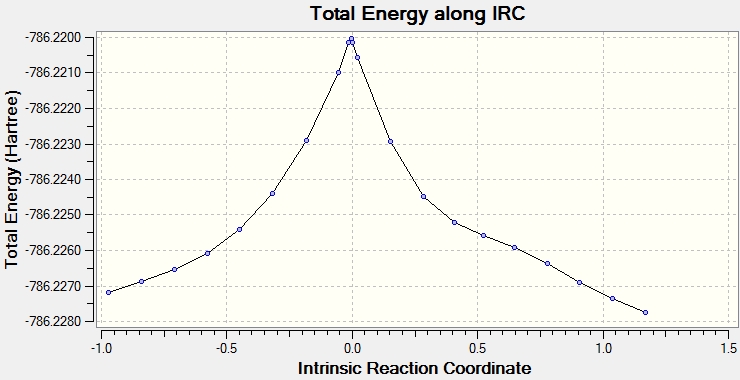 Figue 6: TS1 IRC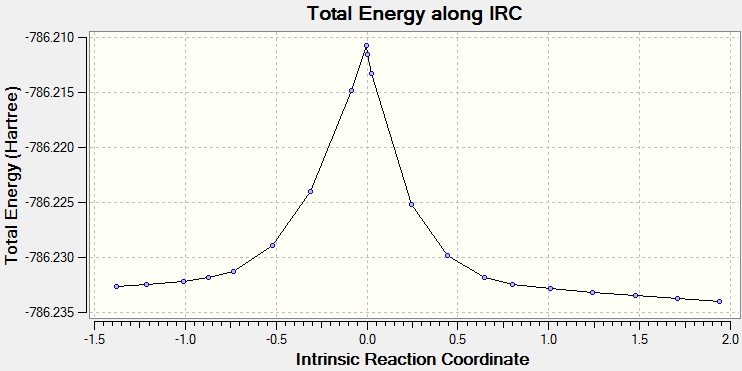 Figue 7:TS2 IRC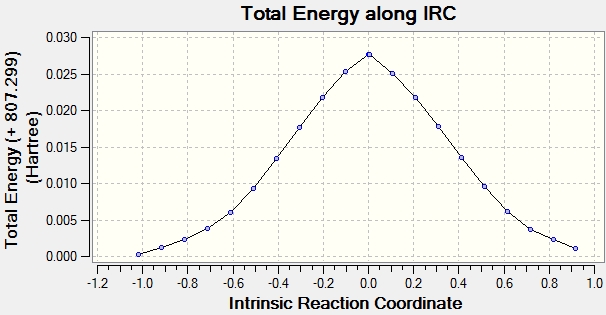 Figue 8:TS3 IRC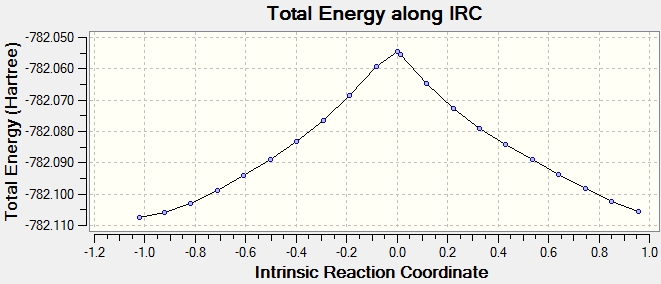 Figue 9:TS4 IRCS. N°Page N°1Geometries Gaussian files in Cartesian Coordinates2-132Tables (1-3) Energies B3LYP/6-311G++(2d,pd), CBS-QB3 and G3B314-153Table (7-10)Transmission coefficients, using the formalism of Skodje, Truhler and Wigner  obtained in the temperature range 273−380 K.16-184Figures 6-9  IRC profiles for CR+Cl → CP+HCl19-201-Geometries Gaussian files in Cartesian Coordinates2-Tables (1-3) Energies B3LYP/6-311G++(2d,pd), CBS-QB3 and G3B3E-DFTCBS-HCBS-GCBS-ECBS-0KD0aH°f(0K)bH°f(298K)cΔfHd298KNMP-326,049078-325,365587-325,408694-325,366531-325,3745191591,38-105,29-112,10-107,51R1-325,3920739-324,719681-324,75868-324,720625-324,7275391499,03-64,57-71,05/R2-325,3939165-324,720451324,764413324,721395-324,729521500,27-65,81-71,53/R3-325,3672691-324,693336-324,732936-324,69428-324,7013261482,58-48,12-54,52/R4-325,3727367-324,699291-324,740413-324,700235-324,70781486,64-52,18-58,26/CL-459,477436-459,681285-459,699322-459,67646-459,6836450,0028,5928,6128,97HCL-460,100058-460,344912-460,366099-460,345856-460,348216103,38-23,16-23,20-23,04E-DFTCBS-HCBS-GCBS-ECBS-0KD0aH°f(0K)bH°f(298K)cγNMP+CL-785,52651-785,046872-785,10801-785,04299-785,058161591,38-76,70-83,13RC1-786.22495-785,049597-785,09697-785,05054-785,059611592,29-77,61-84,84RC2-786.20098-785,048959-785,07562-785,03140-785,059751592,37-77,69-84,44RC3-786.19258-785,046565-785,06583-785,02063-785,014881576,77-62,09-84,82RC4-786.18839-785,046707-785,06661-785,02165-785,010271573,87-59,19-84,91TS1-786.22013-785,036605-785,10076-785,10076-785,065571596,03-81,35-76,69-534.94TS2-786.19486-785,036199-785,07739-785,03414-785,042221581,38-66,70-70,43-732.70TS3-786.18378-785,013008-785,05664-785,01395-785,022071566,01-52,33-62,16-1220.71TS4-786.17631-785,015014-785,059003-785,01595-785,024161570,04-55,36-63,14-1402.26PC1-785,54166-785,06813-785,08211-785,08413-785,078251603,98-89,30-96,47PC2-785,54235-785,06801-785,10205-785,08725-785,052071587,55-72,87-96,39PC3-785,56214-785,04135-785,11012-785,05625-785,040941580,56-65,88-79,66PC4-785,54258-785,04552-785,11327-785,05844-785,012871562,95-66,27-82,28R1+HCL-785,49213-785,06459-785,12477-785,06648-785,075751602,42-87,74-94,25R2+HCL-785,49397-785,065363-785,60168-135,62446-785,077731603,66-88,98-94,73R3+HCL-785,46732-785,038248-785,09903-785,04013-785,049541585,97-71,29-77,72R4+HCL-785,47279-785,044203-785,10651-785,04609-785,056011590,03-75,35-81,46E-DFTCBS-HCBS-GCBS-ECBS-0KD0aH°f(0K)bH°f(298K)cγ (cm-1)NMP+CL-785,52651-785,046435-785,069202-785,03657-785,0452151583,25-68,57-82,86RC1-786.22495-785,07103-785,04125-785,04622-785,059611583,88-69,20-86,92RC2-786.20098-785,04622-785,04622-785,04622-785,046221587,03-72,35-85,49RC3-786.19258-785,070252-785,02371-785,046135-785,014881583,83-69,15-85,04RC4-786.18839-785,070285-785,02551-785,051941-785,010271587,47-72,79-86,16TS1-786,22013-785,03661-785,10076-785,10076-785,065571596,03-81,35-76,69-534.94TS2-786,21486-785,03404-785,09858-785,09499-785,063261594,57-80,89-74,53-732.70TS3-786.18378-785,01254-785,01532-785,01209-785,022071577,46-41,13-50,41-1220.71TS4-786.17631-785,01204-785,02395-785,01236-785,024161572,63-42,21-52,02-1402.26PC1-785,54166-785,06176-785,07396-785,06122-785,070191598,92-84,24-92,47PC2-785,54235-785,06146-785,07439-785,06256-785,070541599,14-84,46-92,29PC3-785,56214-785,06042-785,07439-785,06959-785,070141598,89-84,21-91,63PC4-785,54258-785,06018-785,07454-785,06978-785,070061598,84-84,16-91,48R1+HCL-785,49213-785,052482-785,081619-785,059396-785,0587931591,77-77,09-86,65R2+HCL-785,49397-785,052162-785,076229-135,635732-785,0585711591,63-76,95-86,45R3+HCL-785,46732-785,055322-785,079735-785,028996-785,0573561590,32-71,64-85,61R4+HCL-785,47279-785,027262-785,075412-785,026844-785,0334261590,85-73,17-83,833-Transmission coefficientsimg δ*=β=1/KbTα=2π/hδ*∆ν#(T)TS1-534,941,46459E-59-3,95398E-130,625256980,999TS2-732,71,46459E-59-2,88678E-130,580774771,000TS3-1220,711,46459E-59-1,73271E-130,691040531 ,004TS4-1402,261,46459E-59-1,50838E-130,618365371,000img δ*=β=1/KbTα=2π/hδ*∆ν#(T)TS1-534,941,4646E-59-3,954E-130,558220410,996TS2-732,71,4646E-59-2,8868E-130,553834841,000TS3-1220,711,4646E-59-1,7327E-130,698558651,004TS4-1402,261,4646E-59-1,5084E-130,558220411,000TQRC1QRC2QTS1QTS2QTS1/QRC1QTS2/QRC2(T)(T)2731,51E+511,57E+526,31E+397,53E+404,19E-124,25E-121,0011,0012801,86E+511,02E+527,76E+397,27E+404,18E-124,09E-121,0011,0012902,48E+512,34E+521,04E+401,24E+404,18E-125,31E-131,0011,0032983,12E+513,08E+511,31E+401,56E+404,19E-125,08E-121,0011,0033003,31E+513,15E+511,39E+401,66E+404,19E-125,26E-121,0011,0033104,38E+514,57E+511,84E+402,20E+404,20E-124,82E-121,0011,0013134,76E+514,72E+512,00E+402,40E+404,21E-125,07E-121,0011,0033205,77E+515,73E+512,44E+402,91E+404,22E-125,08E-121,0011,0033307,57E+517,58E+513,21E+403,85E+404,24E-125,07E-121,0011,0033338,21E+518,15E+513,49E+404,18E+404,25E-125,12E-121,0011,0033409,90E+519,88E+514,23E+405,06E+404,27E-125,12E-121,0011,0033501,29E+521,20E+525,54E+406,64E+404,30E-125,55E-121,0011,0033531,39E+521,67E+526,01E+407,20E+404,31E-124,32E-121,0011,0013601,67E+521,93E+527,25E+408,68E+404,33E-124,50E-121,0011,0013802,79E+522,22E+521,23E+401,47E+404,41E-136,64E-131,0011,004TQRC1QRC2QTS1QTS2QTS1/QRC1QTS2/QRC2(T)(T)2733,56E+413,56E+414,44E+404,42E+401,24E-011,24E-011,0001,0002804,52E+414,52E+415,60E+405,60E+401,24E-011,24E-011,0001,0002906,30E+416,31E+417,83E+407,85E+401,24E-011,24E-011,0001,0002988,19E+418,20E+411,07E+401,02E+411,31E-021,25E-011,0001,0003008,74E+418,75E+418,78E+401,09E+411,01E-011,25E-011,0001,0003101,21E+421,21E+421,11E+411,12E+419,19E-029,28E-021,0001,0003131,33E+421,33E+421,22E+411,28E+419,21E-029,61E-021,0001,0003201,65E+421,66E+421,53E+411,51E+419,26E-029,08E-021,0001,0003302,26E+422,27E+422,11E+412,11E+419,35E-029,29E-021,0001,0003332,48E+422,49E+422,32E+413,31E+419,37E-021,33E-011,0001,0003403,07E+423,08E+422,90E+412,91E+419,44E-029,43E-021,0001,0003504,17E+424,18E+423,98E+413,97E+419,55E-029,51E-021,0001,0003534,56E+424,58E+424,37E+414,39E+419,58E-029,59E-021,0001,0003605,62E+425,64E+425,44E+415,50E+419,67E-029,75E-021,0001,0003801,01E+431,02E+431,01E+421,02E+429,94E-021,00E-011,0001,000